             ҠАРАР                                                                          РЕШЕНИЕ     01 декабрь 2016 йыл                        №78                     01 декабря 2016 годаОб уточнении доходов и расходов бюджета сельского поселения Кунгаковский сельсовет муниципального района Аскинский район Республики Башкортостан на 4 квартал 2016 года             На основании п.7.1 решения  Совета сельского поселения Кунгаковский сельсовет муниципального района  Аскинский район Республики Башкортостан от 25 декабря 2015 года № 24 « О бюджете сельского поселения Кунгаковский сельсовет  муниципального  района Аскинский район Республики Башкортостан на 2016 год и на плановый период 2017 и 2018 годов» Совет сельского поселения Кунгаковский сельсовет  муниципального  района Аскинский район Республики Башкортостан  РЕШИЛ:Увеличить план по доходам на  сумму 75 912 (Семьдесят пять тысяч девятьсот двенадцать) рублей  48 копеек по следующим кодам БК: Увеличить план по расходам на сумму  75 912 (Семьдесят пять тысяч девятьсот двенадцать) рублей 48 копеек по следующим кодам БК:3. Централизованной бухгалтерии  внести соответствующие изменения в  бюджет сельского поселения Кунгаковский  сельсовет муниципального района Аскинский район Республики Башкортостан.4. Контроль над выполнением данного решения возложить на постоянную депутатскую комиссию по бюджету, налогам и вопросам муниципальной собственности.		         Заместитель председателя Совета сельского поселения Кунгаковский сельсоветмуниципального  района Аскинский районРеспублики БашкортостанН.Р.СабитовБАШКОРТОСТАН РЕСПУБЛИКАҺЫ АСҠЫН РАЙОНЫ                            МУНИЦИПАЛЬ РАЙОНЫНЫҢ                    ҠӨНГӘК АУЫЛ СОВЕТЫ АУЫЛ БИЛӘМӘҺЕ СОВЕТЫ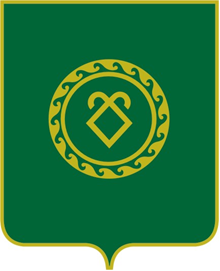 СОВЕТ СЕЛЬСКОГО ПОСЕЛЕНИЯ КУНГАКОВСКИЙ СЕЛЬСОВЕТ МУНИЦИПАЛЬНОГО РАЙОНА АСКИНСКИЙ РАЙОН РЕСПУБЛИКИ БАШКОРТОСТАННаименованиеКБКсуммаПрочие неналоговые поступления7911170505010000018075 912,48                                                        Итого:                                                        Итого:75 912,48НаименованиеКБКсуммаНачисления на оплату труда\0102\791\99\0\00\02030\129\213\ФЗ.131.03.2\\РП-А-0100\\|013-11125 686,36Заработная плата\0104\791\99\0\00\02040\121\211\ФЗ.131.03.2\\РП-А-0100\\|013-111258 308,98Начисления на оплату труда\\0104\791\99\0\00\02040\129\213\ФЗ.131.03.2\\РП-А-0100\\|013-111211 917,14ИТОГО75 912,48